MINISTÉRIO DA EDUCAÇÃO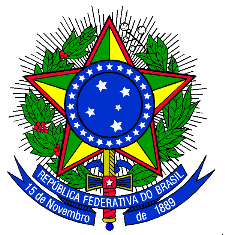 UNIVERSIDADE FEDERAL DA INTEGRAÇÃO LATINO-AMERICANAPRÓ-REITORIA DE GRADUAÇÃOANEXO VIIRelatório de atividades e prestação de contas de viagem  Programa de Apoio à Vivência de Componentes Curriculares Assinatura do(a) responsável pela atividades de campo ou visita curricular (será aceita assinatura digital)1. Dados gerais1. Dados gerais1. Dados gerais1. Dados geraisComponente(s) Curricular(es):Componente(s) Curricular(es):Componente(s) Curricular(es):Componente(s) Curricular(es):Curso de graduação:Curso de graduação:Instituto:Instituto:Tipo de atividade:  (    )  Atividades de Campo     (    )   Visitas Curriculares Tipo de atividade:  (    )  Atividades de Campo     (    )   Visitas Curriculares Tipo de atividade:  (    )  Atividades de Campo     (    )   Visitas Curriculares Tipo de atividade:  (    )  Atividades de Campo     (    )   Visitas Curriculares Local de realização: Local de realização: Local de realização: Local de realização: Nº total de discentes que efetivamente participaram da viagem: Nº total de pessoas participantes da viagem:Nº total de pessoas participantes da viagem:Nº total de pessoas participantes da viagem:Docente proponente:Docente proponente:Docente proponente:SIAPE:Caso o recurso não tenha sido suficiente, apresentar justificativa:Caso o recurso não tenha sido suficiente, apresentar justificativa:Caso o recurso não tenha sido suficiente, apresentar justificativa:Caso o recurso não tenha sido suficiente, apresentar justificativa:2.  Resultados (descrever os resultados obtidos, se atingiu os objetivos propostos e a importância para o(s) componente(s) curricular(es) e para os(as) discentes)3. Avaliação (avaliar o desenvolvimento da proposta e relatar potencialidades e eventuais dificuldades enfrentadas)4. Relato sintético das atividades realizadas e que apresentam maior conexão com a formação discente no curso5. Observações6. Gastos efetivos6. Gastos efetivosDiárias e ingressosDiárias e ingressosItem TotalDiáriasIngressosTotalR$7. Devolução de valoresHá algum valor a ser devolvido:  (    )  Sim   (     )    NãoCaso a pergunta anterior seja positiva, informe o valor a ser devolvido via Guia de Recolhimento à União GRU: R$ _________________8. Imagens da viagem (Inserir abaixo as imagens que deseja compartilhar com a PROGRAD/UNILA)